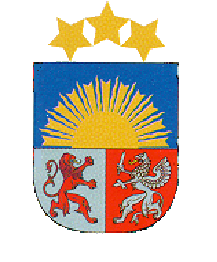 LATVIJAS  REPUBLIKAKĀRSAVAS NOVADA PAŠVALDĪBA____________________________________________________________________________________________Reģ.Nr.90000017398, LV-5717, Vienības iela 53, Kārsava, Kārsavas novads, tālr.65781390,  65781395, e-pasts: dome@karsava.lvAPSTIPRINĀTIar Kārsavas novada domes2021. gada 28. janvāra sēdeslēmumu Nr.9  (protokols Nr. 2 )SAISTOŠIE NOTEIKUMIKārsavā2021. gada 28. janvāra						Nr.2Par Kārsavas novada pašvaldības budžetu 2021. gadamIzdoti saskaņā ar likuma „Par pašvaldībām”14.panta otrās daļas 2.punktu daļu, 21.panta pirmās daļas 2.punktu, 46.pantu,Likuma „Par pašvaldības budžetiem” 16.pantu, 17.pantuSaistošie noteikumi nosaka Kārsavas novada pašvaldības 2021. gada pamatbudžeta ieņēmumu, izdevumu, saistību apmēru saimnieciskajā gadā un turpmākajos gados, kā arī budžeta izpildītāju pienākumus un atbildību.Apstiprināt Kārsavas novada pašvaldības pamatbudžetu 2021. gadam šādā apmērā (1.pielikums):2.1. kārtējā gada ieņēmumi – 6 082 995euro,2.2. kārtējā gada izdevumi –  7 875 195euro,2.3. naudas līdzekļu atlikums uz gada sākumu – 1 500 971euro.2.4. naudas līdzekļu atlikums uz gada beigām-  45 576euroApstiprināt Kārsavas novada  pašvaldības saistību apmēru saimnieciskajā gadā un turpmākajos gados (aizņēmumus, galvojumus) 2021. gadam šādā apmērā –208 825euro (2.pielikums)Kārsavas novada pašvaldības rīcības uzdevumi un investīciju  plāns 2021.gadam noteikts šo noteikumu 3.pielikumā.Kārsavas novada pašvaldības dome  lemj par grozījumiem Kārsavas novada pašvaldības 2021.gada budžeta ieņēmumu, izdevumu un finansēšanas apmērā.Kārsavas novada pašvaldības domes priekšsēdētāja  tiesīga  neparedzētiem gadījumiem no pašvaldības budžeta rezerves fonda ar rīkojumu piešķirt finanšu līdzekļus līdz 3000euro, nepārsniedzot rezervēto līdzekļu apjomu .Kārsavas novada  pašvaldība  2021.gadā nodrošina pašvaldības aizņēmumu pamatsummas atmaksu un kredītu procentu samaksu, saskaņā ar noslēgtajiem aizņēmumu līgumiem un budžetā šim mērķim plānotajiem līdzekļiem.Budžeta izpildītāji ir atbildīgi par to, lai piešķirto līdzekļu ietvaros nodrošinātu efektīvu un racionālu pašvaldības budžeta līdzekļu izlietojumu un, lai izdevumi pēc naudas plūsmas nepārsniedz attiecīgajam mērķim tāmē plānotos pašvaldības budžeta izdevumus atbilstoši ekonomiskajām un funkcionālajām kategorijām.Saistošie noteikumi par pašvaldības budžeta apstiprināšanu un budžeta grozījumiem stājas              spēkā nākamajā dienā pēc to parakstīšanas, ja tajos nav noteikts cits spēkā stāšanās laiks, tiem jābūt brīvi pieejamiem pašvaldības domes ēkā un pagasta vai pilsētas pārvaldēs, un tie publicējami pašvaldības mājaslapā internetā.Domes priekšsēdētāja	                            	Ināra SilickaPaskaidrojuma raksts un domes priekšsēdētāja ziņojumsKārsavas novads atrodas Latvijas austrumu daļā. Tā kopējā platība ir 626,76 km2 . Novada pašvaldība ir vienota administratīvi teritoriālā vienība, kas sastāv no 5 pagastiem un pilsētas, t.i. Kārsavas pilsēta, Goliševas, Malnavas, Mežvidu, Mērdzenes un Salnavas pagasti. Novada administratīvais centrs ir Kārsavas pilsēta.Kārsavas novada attīstības programmas 2019.-2025.gadam  noteikti sekojoši stratēģiskie mērķi un  ilgtermiņa prioritātes.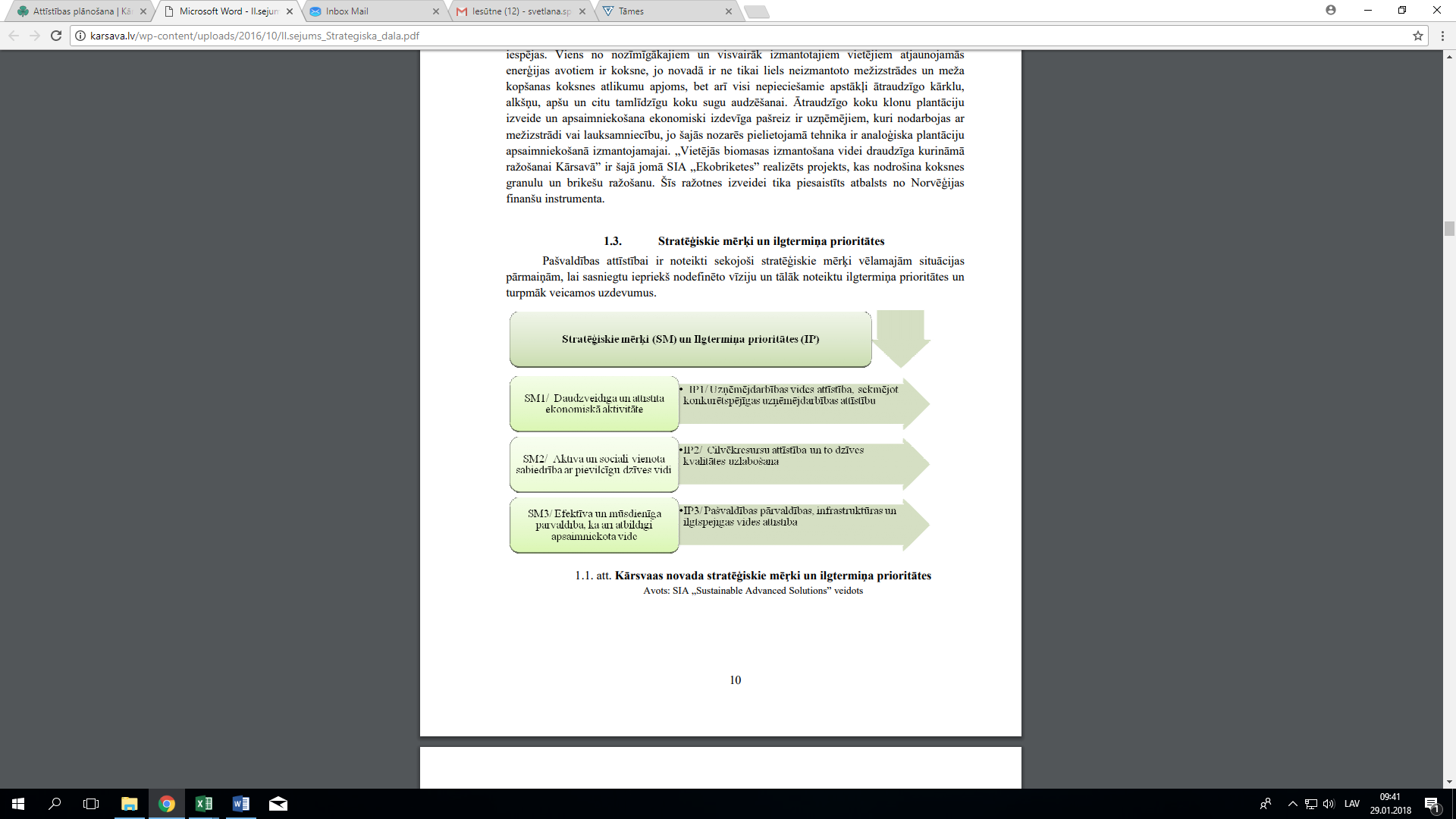 Lai sekmētu ilgtermiņa prioritāšu sasniegšanu, izvērtējot esošos resursus un iespējas, izvirzītas vidējā termiņa prioritātes un sasniedzamie rezultatīvie rādītāji.Sekmīgas konkurētspējīgas uzņēmējdarbības attīstībai vidējā termiņa prioritāte ir uzņēmējdarbības vides un infrastruktūras attīstība, sasniedzamie rezultatīvie rādītāji ir ekonomiski aktīvo uzņēmumu skaits, 10 lielāko uzņēmumu apgrozījums, bezdarba līmenis un nodarbināto skaits.Cilvēkresursu attīstības un to dzīves kvalitātes uzlabošanai  vidējā termiņā plānots attīstīt izglītības, sporta, kultūras, sociālo, veselības pakalpojumus un infrastruktūru. Nodefinēti vairāki sasniedzamie rezultatīvie rādītāji:  izglītojamo skaits izglītības iestādēs,  jaunizveidoto sporta objektu skaits,  bibliotēkas lietotāju skaits,  sociālo darba speciālistu skaits, feldšeru – vecmāšu punktu skaits.Pašvaldības pārvaldības, infrastruktūras un ilgtspējīgas vides attīstībai vidējā termiņā plānota 1)tūrisma attīstība, palielinot tūristu skaitu un tūrisma pakalpojuma sniedzēju skaitu, 2) infrastruktūras attīstība, palielinot autoceļu melnā seguma proporciju, veloceliņu attīstību un šķiroto atkritumu  īpatsvaru kopējā atkritumu plūsmā, 3) uz vietējiem dabas un kultūras resursiem balstītas tautsaimniecības nozaru attīstība un to saglabāšana nākamajām paaudzēm. Kārsavas novadā vērojama  10 lielāko uzņēmumu apgrozījuma pieauguma tendence.Kārsavas novadā desmit lielāko uzņēmumu apgrozījums 2019.gadāDatu avots: Lursoft  Kārsavas novada  pašvaldībā bezdarba līmenis samazinājās 2018.g. par  1,3 %, pret iepriekšējo gadu , 2019.gadā par  1,2%, pret iepriekšējo gadu, 2020.gadā pieauga par 1,2 % pret iepriekšējo gadu. Taču tas ir augstāks par Latgales reģionā vidējo bezdarba līmeņa rādītāju. 2017.g. par6,4%, 2018.g. par 5,8  % ,2019.g. par 3,8%, 2020.g. par 3,4%.Datu avots: Reģionālās attīstības indikatoru modelis  PMLP dati, NVA dati  Pašvaldībā turpina samazināties iedzīvotāju skaits. 2021.gada 1.janvārī dzīves vietu deklarējuši 5479 iedzīvotāji, bet 2020. gada sākumā bija 5553  iedzīvotāji, saglabājot negatīvu tendenci iedzīvotāju skaitā.Datu avots: Reģionālās attīstības indikatoru modelis. PMLP dati      Iedzīvotāju skaitu Kārsavas novadā arvien spēcīgāk ietekmē sociālekonomiskie apstākļi visā Latvijā, kas liek cilvēkiem izvēlēties dzīvesvietu lielākajos centros ar attīstītāko infrastruktūru un plašākajām darba iespējām, kā arī migrācija ārpus Latvijas robežām.       Pašvaldības galvenā prioritāte ir bērni un jaunieši un līdz ar to izglītības joma.  Svarīgi ir  saglabāt skolēnu skaitu izglītības iestādēs, jo novadā ir attīstīta izglītības infrastruktūra un atbilstoša materiāli tehniskā bāze.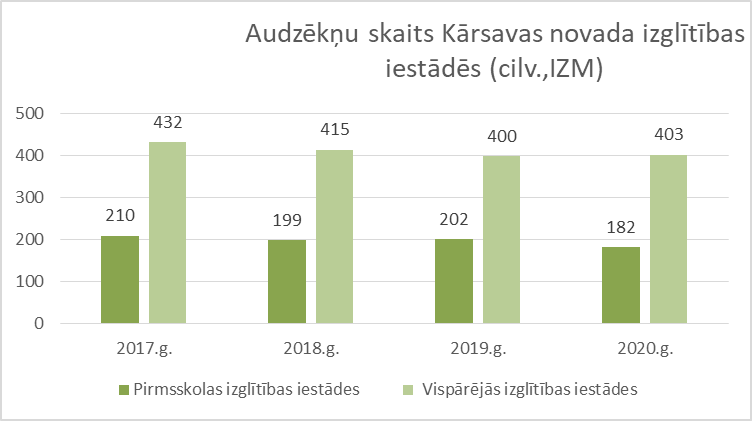 Datu avots: Reģionālās attīstības indikatoru modelis. PMLP dati       Kārsavas novada izglītības iestādēs kopējais audzēkņu skaits ik gadu samazinās, 2018.g. par  4,6%, pret iepriekšējo gadu , 2019.gadā par  2,0%, pret iepriekšējo gadu, 2020.gadā par 3% pret iepriekšējo gadu.   Viens no faktoriem, kas ietekmē skolēnu skaita samazināšanos ir  augsts bezdarba līmenis Kārsavas novadā. Ģimenes ar skolas vecuma bērniem pārceļas dzīvot tuvāk  citiem attīstības centriem.     2021.gadā Kārsavas novada pašvaldība   turpinās plānošanas dokumentos noteikto mērķu un prioritāšu ieviešanu, ņemot vērā  budžeta iespējas.Pašvaldības darbības finansiālo pamatu veido budžets, kas ir svarīgākais instruments pašvaldības autonomo funkciju izpildes nodrošināšanai, ekonomisko un sociālo vajadzību sabalansēšanai, kā arī teritorijas ilgtermiņa attīstībai. Budžets  ir  līdzeklis pašvaldības ilgtermiņa attīstības mērķu sasniegšanaiKārsavas novada pašvaldības budžets 2021.gadam sastāv no pamatbudžeta, ko veido ieņēmumu un izdevumu daļas. Pašvaldība ir ņēmusi vērā visu nozaru intereses un centusies sabalansēt pieejamos finanšu līdzekļus tā, lai nodrošinātu uzlabojumus sabiedrībai svarīgās jomās.Par budžeta prioritārajām jomām 2021. gadā ir noteikta:Izglītība; skolēnu piesaistīšanas stratēģijas nodrošināšana (stipendijas, brīvpusdienas, mācību līdzekļi, internāta pakalpojumi, nakts grupas bērnudārzos, interešu izglītība, transporta pakalpojumi), lauku skolu saglabāšana (lauku kultūrvides saglabāšana).Ielu un ceļu infrastruktūras tehniskā stāvokļa uzlabošana. Teritoriju un mājokļu apsaimniekošana, nodrošinot  savas administratīvās teritorijas labiekārtošanu un sanitāro tīrību, kapsētu uzturēšanu, mājokļu energoefektivitātes uzlabošanu.Sociālā joma; mazāk aizsargātu iedzīvotāju grupu atbalstīšana.      Skaitliskā informācija par budžeta ieņēmumiem un izdevumiem atbilstoši budžeta klasifikācijai ir norādīta Kārsavas novada domes saistošo noteikumu „Par Kārsavas novada pašvaldības budžetu 2021.gadam” 1.pielikumā.     Kārsavas novada pašvaldības struktūra apstiprināta 2009.gada 8.jūlija saistošajos noteikumos Nr. 1 “Kārsavas novada pašvaldības nolikums”  Dome atbilstoši „Republikas pilsētas domes un novada domes vēlēšanu likumam” sastāv no 15 deputātiem.        Lai nodrošinātu savu darbību un izstrādātu domes lēmumprojektus, dome no pašvaldības deputātiem ievēl komitejas : finanšu komiteju 5 locekļu sastāvā;  sociālo un veselības jautājumu komiteju 5 locekļu sastāvā; attīstības un teritoriālo jautājumu komiteju 5 locekļu sastāvā; kultūras, izglītības, sporta un jaunatnes lietu komiteju 6 locekļu sastāvā.  Pašvaldības dome ir izveidojusi šādas iestādes:	Iestāde “Kārsavas novada pašvaldība”	.Kārsavas vidusskola, Salnavas pamatskola, Mežvidu pamatskola, Mērdzenes pamatskola, Kārsavas mūzikas un mākslas skola;	Kārsavas pirmsskolas izglītības iestāde un Malnavas pirmsskolas izglītības iestāde;	Kārsavas pilsētas bibliotēka, Goliševas pagasta bibliotēka, Malnavas pagasta Nesteru bibliotēka, Mežvidu pagasta bibliotēka, Mežvidu pagasta Ranču bibliotēka, Mērdzenes pagasta bibliotēka, Salnavas pagasta bibliotēka;	Kārsavas, Mērdzenes, Goliševas, Mežvidu, Salnavas kultūras nami;	bāriņtiesa;	sociālais dienests;  Pansionāts „Mūsmājas”          Iestāde „Kārsavas novada pašvaldība” ir pašvaldības administrācijas iestāde, kas nodrošina domes pieņemto lēmumu izpildi, kā arī darba organizatorisko un tehnisko apkalpošanu, un tās sastāvā ir:attīstība nodaļa;dzimtsarakstu nodaļa;finanšu un grāmatvedības nodaļa;kanceleja;saimnieciskā nodaļa;Mērdzenes, Malnavas, Goliševas, Salnavas, Mežvidu pagastu pārvaldes;Goliševas komunālā saimniecība, Malnavas komunālā saimniecība, Mērdzenes komunālā saimniecība, Mežvidu komunālā saimniecība, Salnavas komunālā saimniecība;	Kārsavas novada autoceļu dienests;Malnavas feldšeru vecmāšu punkts, Salnavas feldšeru vecmāšu punkts, Goliševas feldšeru vecmāšu punkts, Mežvidu feldšeru vecmāšu punkts, Mērdzenes ambulance Klientu apkalpošanas centrs. Pašvaldība ir kapitāldaļu turētāja šādās kapitālsabiedrībās:SIA „ Kārsavas namsaimnieks”; SIA „Austrumlatgales reģiona sadzīves atkritumu apsaimniekošana”.Sabiedrība ar ierobežotu atbildību „ Kārsavas  slimnīca”  Pašvaldība ir dalībnieks šādās biedrībās: 	”Latgales reģiona attīstības aģentūra”;	 ”Eiroreģions Pleskava – Livonija”	”Ludzas rajona partnerība”;	 ”Latvijas pašvaldību savienība”; 	  ”Pilsētu savienība”.       Atsevišķu pašvaldības funkciju pildīšanai dome no deputātiem un attiecīgās pašvaldības iedzīvotājiem ir izveidojusi komisijas:  vēlēšanu komisiju;  administratīvo komisiju; administratīvo aktu strīdu komisiju;   iepirkumu komisiju;  pašvaldības īpašuma privatizācijas un atsavināšanas komisiju; pašvaldības īpašuma vērtēšanas komisiju; būvvalde;  pedagoģiski medicīnisko komisiju;   interešu izglītības programmu izvērtēšanas un valsts finansējuma sadales komisiju;  interešu izglītības un pieaugušo neformālās izglītības programmu licences izsniegšanas komisiju; darījumu ar lauksaimniecības zemi tiesiskuma izvērtēšanas komisija, pedagogu profesionālās kompetences pilnveides A programmu izvērtēšanas komisija;  medību koordinācijas komisijaIEŅĒMUMIBudžeta ieņēmumi plānoti EUR 6 082 995 kopsummā un tos veido nodokļu ieņēmumi,  nenodokļu ieņēmumi (no uzņēmējdarbības, nodevām, sodiem un sankcijām), pārējie nenodokļu ieņēmumi (no pašvaldības īpašuma iznomāšanas, pārdošanas un no nodokļu pamatparāda kapitalizācijas), ieņēmumi no iestāžu sniegtajiem maksas pakalpojumiem un citi pašu ieņēmumi, kā arī transferti (mērķdotācijas, kas tiek saņemtas no atsevišķām ministrijām un pašvaldībām un paredzētas galvenokārt pedagogu darba samaksai, kā arī ES fondu finansēto projektu īstenošanai un pašvaldību maksājumiem par izglītības pakalpojumiem). Pašvaldības pamatbudžeta kontu atlikums uz 2021.gada 1.janvāri bija EUR 1 500 971Iedzīvotāju ienākuma nodokļa (IIN) prognoze ir EUR  1 775 263, par EUR 252 825 mazāk, nekā 2020. gadā faktiski saņemts.  Nekustamā īpašuma nodokļa (NĪN) prognoze par zemi – EUR 303 000, par ēkām - EUR 9900, par mājokļiem un inženierbūvēm – EUR 11 077.Dabas resursu nodoklis plānots EUR 19000.Nenodokļu ieņēmumus EUR 48 307 apmērā veido valsts un pašvaldības nodevas. Nav plānoti naudas sodi un sankcijas.Valsts un pašvaldību transferti plānoti EUR 3 624 359, to starpā iemaksas no izlīdzināšanas fonda  plānotas EUR  1 918 827,  valsts budžeta dotācija EUR 1 245266 , valsts mērķdotācija pedagogu darba samaksai un darba devēja valsts sociālās apdrošināšanas obligātajām iemaksām 8 mēnešiem plānota 507 283 EUR apmērā.Maksas pakalpojumus un citus pašu ieņēmumus EUR  292 089 apmērā veido komunālo pakalpojumu ieņēmumi, vecāku maksas, ēdināšanas maksa u.c.Atlikums uz gada beigām plānots EUR 45 576, tai skaitā apsaimniekošanas uzkrājums- EUR 44899.Skaitliskā informācija par budžeta ieņēmumiem ir norādīta Kārsavas  domes saistošo noteikumu „Par Kārsavas novada pašvaldības budžetu 2021.gadam”  1. pielikumā.IZDEVUMIBudžeta izdevumi plānoti EUR 7 875 195 apmērā (neieskaitot Valsts kases aizņēmumu pamatsummas atmaksas).Vispārējie valdības dienestiIzdevumi plānoti EUR 731346apmērā un tie paredzēti pašvaldības darbības nodrošināšanai, finanšu vadībai un klientu apkalpošanai, t.sk.:domes pārvaldei EUR 345735 (tai skaitā deputātu atlīdzībai EUR 85149) ;VPK KAC uzturēšanai- 22809;centralizētai grāmatvedībai EUR 250060;vēlēšanu darbības izdevumiem EUR 19470budžeta iekšējā parāda darījumi ar Valsts kasi  EUR 10558Pašvaldības darbiniekiem mēneša darba alga, salīdzinot ar iepriekšējo gadu, palielināta par 70(bruto) EUR. Pašvaldības amatpersonām (darbiniekiem) , kuriem atalgojums tiek aprēķināts saskaņā ar 2018.gada 15.novembra   nolikumu “Kārsavas novada pašvaldības iestāžu amatpersonu un darbinieku  atlīdzības nolikums” , aprēķināts  atvaļinājuma pabalsts 50% apmērā no mēnešalgas vienu reizi kalendāra gadā, aizejot ikgadējā apmaksātajā atvaļinājumā,  kopsummā EUR 101488. Izglītības iestādes administrācijai, atbalsta personālam un pedagogam, kuram darba samaksa aprēķināta saskaņā ar “Kārtība, kādā sadala valsts budžeta mērķdotāciju Kārsavas novada pašvaldības izglītības iestādēm bērnu no piecu gadu vecuma izglītošanā nodarbināto pedagogu, pamata un vispārējās vidējās izglītības iestāžu pedagogu, profesionālās ievirzes iestādes pedagogu darba samaksai un valsts sociālās apdrošināšanas obligātajām iemaksām”, no pašvaldības budžeta  aprēķināts atvaļinājuma pabalsts  30% apmērā no tarificētās mēnešalgas bez piemaksām, summējot darbu visās Kārsavas novada pašvaldības izglītības iestādēs, bet ne vairāk kā no ieņemamā amata vienas algas likmes , piemērojot augstāko tarificēto algas likmi- EUR 27298.Neparedzēti gadījumi (rezerves fonds) EUR 63975,00, tai skaitā EUR  20000 neparedzētiem projektiem, EUR 13975 plānoti  25  darba devēja pabalsti  darbiniekiem sakarā ar ģimenes locekļa vai apgādājamā nāvi. Viena pabalsta apmērs, saskaņā ar Valsts un pašvaldību institūciju amatpersonu un darbinieku atlīdzības likuma 20.pantu („Pabalsts sakarā ar ģimenes locekļa vai apgādājamā nāvi”) amatpersonai (darbiniekam) plānots minimālās mēneša darba algas apmērā.Sabiedriskā kārtība un drošībaIzdevumi plānoti EUR 26 248apmērā,Atskurbtuves pakalpojumu nodrošināšanai  plānoti EUR 2500 apmēraDzimtsarakstu nodaļa darbības nodrošināšanai plānoti EUR 23748 apmērā Ekonomiskā darbībaIzdevumi plānoti EUR 1 334 830 un tie paredzēti :Vispārējiem nodarbinātības jautājumiem izdevumi plānoti EUR 103430Plānoti EUR 95928 realizēt valsts finansētu projektu „Algotie pagaidu sabiedriskie darbi pašvaldībās", plānojot   vidēji 70 darba vietu mēnesī. Līgums no 14.01.2021-30.06.2021.Plānotie EUR 7 502 skolēnu nodarbinātības pasākumu organizēšanai 2021.gada vasaras brīvlaikā, nodrošinot 10 darba vietas.Vispārēja ekonomiska un komerciāla darbībai plānoti EUR 10500 EUR Mazo un vidējo uzņēmēju atbalstīšanai plānots uzņēmējdarbības uzsākšanas  konkurss EUR10500Lauksaimniecība, mežsaimniecība, zivsaimniecība un medniecība EUR 1850 EUR Meža Īpašumu tiesību reģistrēšana NĪVK IS vai NĪ aktualizācija; Meža Īpašumu kadastrālā uzmērīšana vai aktualizācija EUR1850.Kurināmais un enerģētika EUR 400000EUR Malnavas katlumājas renovācija, siltumtrases izbūve, pievienojot Malnavas PII (ņemot aizņēmumu Valsts kasē).Būvniecības jomai plānoti EUR 23504 EUR Paredzēts nodrošināt būvvaldes pakalpojumus  novada iedzīvotājiem :būvatļaujas, apliecinājuma kartes, valsts komisijas pieņemšanas akti, atzinumi par būvju pārbaudi,  izziņas par būvju neesamību, paskaidrojuma raksti, rakšanas darbu atļaujas, dažādu būvju apsekošanas akti, dokumentu saskaņojumi.Autotransporta jomai  plānoti  EUR 638526Plānoti EUR 680418 kapitālieguldījumi autoceļu infrastruktūrā:Malnavas ielas pārbūve Kārsavā (no Teātra ielas līdz Skolas ielai) 0,640 km(0,276-0,916km) EUR 100612. Lauku iela 3042m2, EUR 24207.Vienības ielas Kārsavā asfaltbetona segas remonts (16055m2) –EUR 66749,65. Parka ielas Salnavā asfaltbetona segas remonts (5600m2) EUR 68365, Kalna ielas Salnavā asfaltbetona segas remonts (3400m2) EUR 41745,00 Remontdarbi autoceļu mērķdotācija :Teātra ielas (posmā no Telegrāfa līdz Smilšu ielai) Kārsavā asfaltbetona segas remonts (945m2)-EUR 19511,25 A/C. Mazās telegrāfa ielas Kārsavā ( no Vienības līdz Telegrāfa ielai) asfaltbetona segas remonts (550m2) EUR 9589,25  A/C. Saules ielas Malnavā asfaltbetona segas remonts (3400m2) EUR 13975,50 A/C. Sporta ielas Malnavā asfaltbetona segas remonts (1200m2) EUR 4961,00 A/C. Gājēju ietves Kārsava - Malnava asfaltbetona segas remonts (1638 m2) EUR 19819,80 A/C. Mērdzenes pagasts, Rītupes iela Pudinavā EUR 31460 A/C. Transporta būves (Ceļa nomales aizpildīšanas ar šķembām darbus Avotu ielā no Stacijas ielas līdz Sporta ielai un Sporta ielā No Smilšu ielas līdz Telegrāfa ielai, Kārsavā EUR 5212 A/C.Autoceļu tekošo darbu uzturēšanai no autoceļu mērķdotācijas plānoti EUR 186265.Tūrisma jomai plānoti izdevumi EUR 40472Plānots EUR 500   Informatīvo stendu izvietošana Bozovas ciemā par dzelzceļa vēsturi un Bozovas ciema attīstībuPlānota dalības maksa  EUR 753 Latgales tūrisma asociācijai "Ezerzeme"Plānots finansējums EUR 6649 projekta  "From hobby to Business - Developing Enterpeneurship in the Latvia-Russia" (No hobija līdz biznesam") realizēšanai.Plānots EUR 2822,45 dalībai projektā "Mārketinga kampaņa Latgales reģiona tūrisma attīstībai un popularizēšanai"(2020.g. uzsākts Priekšfinansēšana 80%- EUR 3876,80, 20% - EUR 969,20.)Rakstu krājuma "Kārsavas stāsti 2. daļa" sagatavošana un izdošana EUR 7800,, Rakstu krājuma "Kārsavas stāsti 2. daļa" pētījumu daļa EUR 4200,00Tūrisma objektu fotogrāfiju bāzes papildināšanai plānoti EUR 674,63                          Pārejās ekonomiskās darbības izdevumi  plānoti EUR 116548Plānoti EUR 18811 izdevumi   ERAF līdzfinansētais projekts Nr. 5.6.2.0/20/I/007 „Konkurētspējīgas uzņēmējdarbības vides nodrošināšana Austrumlatgales pierobežas novadu teritorijā” Kārsavas pilsētas Malnavas ielas posma no Skolas ielas līdz autoceļam A13 pārbūve.Vides aizsardzībaIzdevumi plānoti EUR 119 062 apmērā, t.sk.: Plānoti EUR66805 notekūdeņu savākšanas pakalpojumu izdevumi pagastos. Prognozēts savākt aptuveni 24566 m3 notekūdeņu  no patērētājiem (iedzīvotājiem) Malnavas, Mežvidu, Salnavas, Mērdzenes un Goliševas pagastos. 25.07.2019.g. Plānoti EUR10000, Kārsavas novada domes saistošie noteikumi Nr.1225.07.2019.g. Kārsavas novada domes saistošie noteikumi Nr.12“Kārsavas novada pašvaldības līdzfinansējuma piešķiršanas kārtība nekustamo īpašumu pieslēgšanai centralizētajiem ūdensapgādes un kanalizācijas tīkliem” Vides jomas (dabas resursu nodoklis) ietvaros plānoti EUR 37722, tai skaitā  atkritumu šķirošanas laukuma deleģējuma līgums  SIA “Kārsavas namsaimnieks”, aizaugušo teritoriju un degradēto teritoriju sakārtošana, dīķu un ūdenskrātuvju attīrīšana.Vides pārvaldei plānoti EUR 4535, tai skaitā plānoti EUR 2412 patversmes pakalpojumu izmantošanai klaiņojošo suņu un kaķu ievietošanai.Pašvaldības teritoriju un mājokļu apsaimniekošanaIzdevumi plānoti EUR 1 073 999apmērā, t.sk.: Mājokļu attīstībai paredzēti EUR 35000     Plānots līdzfinansējums daudzdzīvokļu māju renovācijai, iekšpagalmu remontdarbiem u.c. pasākumiem,  saskaņā ar  Kārsavas novada saistošajiem noteikumiem.Teritorijas attīstības pasākumu nodrošināšanai plānoti  EUR 169437        Paredzēti EUR 23750 nekustamā īpašuma objektu īpašuma tiesību dokumentācijas sagatavošanai, reģistrēšanai zemes grāmatā, atsavināšanai.Paredzēti EUR 20000 līdzekļi jaunu projektu realizēšanai, EUR 2460  dalības maksas un biedru naudas projektu realizēšanai biedrībām, , EUR 3000 ēku tehniskai apsekošanai (7 ēkas).Finansējums Latgales speciālās ekonomiskās zonas pārvaldes nodrošināšanai EUR 1021.     Plānots EUR 5500 “Zīdūņa parka” pilnveidošanai; Bērnu māja kokos ar virvēm nobrauktuvēm, zviedru sienām un smilšu kasti – EUR 2700, apgaismojuma ierīkošana EUR 2800.Attīstības nodaļas darbības nodrošināšanai plānoti EUR 108535 apmēra.Ūdens apgādes izdevumi plānoti EUR 39684Patērētājiem (iedzīvotājiem) Malnavas, Mežvidu, Salnavas, Mērdzenes un Goliševas pagastos prognozēts piegādāt 31887 m3 ūdens.Ielu apgaismojums EUR 28641Plānoti izdevumi Kārsavas pilsētas, Malnavas, Mežvidu, Salnavas, Mērdzenes un Goliševas pagastu  ielu apgaismojumam.(143107kWh).Teritorijas uzturēšanas izdevumi plānoti EUR 631723Teritorijas uzturēšanas  izdevumos  Kārsavas pilsētā plānotas deleģētas apsaimniekošanas saistības  SIA  „Kārsavas namsaimnieks” EUR 129673 apmērā un pārcelti līdzekļi no 2020.gada-EUR 19755,53. Ceļmalu pļaujmašīnai plānots zaru mulčētājs- EUR 8500.Kārsavas pilsētas ielu noformējumam, novada teritorijas noformēšanai plānoti EUR 5265, apzaļumošanas pasākumu veikšanai EUR 2000. Pašvaldība arī 2021.gadā plāno turpināt apsekot bīstamos kokus novada teritorijā, tai skaitā kapsētās. Pārredzēti EUR 8050 koku zāģēšanai, kopšanai, zaru apzāģēšanai, vainagu veidošanai.Mājokļu apsaimniekošanai izdevumi plānoti EUR 169514Pagastos tiek apsaimniekoti un izīrēti 16,9 tūkst. m2 platības. Malnavas pagasta dzīvojamā fonda apsaimniekošanai plānoti EUR 60353, Mērdzenes pagasta- EUR 28125, Mežvidu pagasta- EUR 3026,00, Salnavas pagasta- EUR 1417,00, Goliševa pagasta- EUR 11952. Plānoti EUR 58519  pašvaldībai piederošo brīvo dzīvokļu remontdarbiem, nodrošinot dzīvošanai atbilstošus apstākļus un rindas kārtībā dzīvokļu piešķiršanu.Plānoti EUR4700 - Brīvo dzīvokļu apsaimniekošanas maksa Kārsavas pilsētā.VeselībaIzdevumi plānoti EUR 98963 apmērā , tai skaitāEUR 69737 plānoti ambulances un feldšerpunktu  iestāžu uzturēšanai.EUR 29226  plānoti ESF projekta "Veselības veicināšanas un slimību profilakses pasākumi Kārsavas novada iedzīvotājiem" realizēšanai (plānoti 164 pasākumi (iekļaujot - bērnu vasaras nometne, nūjošana, ekskursijas senioriem, tematiskās lekcijas, vingrošana pieaugušajiem, vingrošana bērniem, joga, aerobika, orientēšanās, futbols, volejbols, lekcijas, nodarbība par veselīgu uzturu).Atpūta, kultūra, sports un reliģijaKultūras jomai izdevumi plānoti EUR 764532 apmērā , tai skaitāNovada bibliotēku darbības nodrošināšanai paredzēti EUR 141056Paredzēti  EUR 252,00 novada bibliotēkām 50 pasākumu organizēšanai. Plānoti  piesaistīt aptuveni  797 dalībnieku. Plānotais lasītāju skaits- 1385, apmeklējumu skaits-17765, izsniegumu skaits -42310.Plānots EUR 4500 Mežvidu Ranču bibliotēkas jumta remonts. Plānots papildināt  bibliotēku fondu   EUR 5950 apmēra.Novada kultūras namu darbības nodrošināšanai paredzēti EUR 342843Kultūras pasākumu nodrošināšanai plānoti EUR 32047, tiks organizēti pasākumi gan novada ietvaros, gan izbraukumi.( Noorganizēti 11 novada pasākumi, 1240 dalībnieki, 5750 apmeklētāji., Kārsavas KN plānoti 12 pasākumi -570 dalībnieki , 2150 apmeklētāji, Malnavas pagastā plānoti 12 pasākumi ,494 dalībnieki, 1280apmeklētāji.,Mežvidu kultūras namā plānoti  15pasākumi ,363 dalībnieki, 830 apmeklētāji, Salnavas kultūras namā plānots 19 pasākums ,673 dalībnieki, 2840apmeklētāji, Mērdzenes  kultūras namā plānoti 17 pasākums ,528 dalībnieki, 1155apmeklētāji, Goliševas kultūras namā plānoti  16 pasākumi ,382 dalībnieki, 1560 apmeklētāji.)LEADER projekta” Aprīkojuma iegāde Kārsava novada kultūras namos ” plānoti EUR 44438, rezultatīvie rādītāji: gaismas aprīkojums-gaismas pultis, kustīgās galvas, skatuves nolaižamais  ekrāns, tuvās projekcijas projektors.Kultūrvēsturiskais centrs" Līču mājas" izveide EUR 244702Plānots EUR 236215 realizēt  LEADER projektu” "Kultūrvēsturiskā centra "Līču māja" izveide, ēkas uzturēšanas izdevumi (ar oktobri) plānoti EUR 1487, žoga atjaunošanai plānoti EUR 7000.Atpūta,  sports plānoti  EUR 24574Plānoti EUR 8560 sporta pasākumiem,  sportisti piedalīsies 12 ārpus novada pasākumos (aptuveni 445dalībnieki) un tiks organizēti  27pasākumi novada teritorijā (aptuveni 2950 dalībnieki).Reliģijai pasākumu atbalstam plānoti  EUR 3800    Līdzekļi  plānoti reliģisko pasākumu atbalstam , tai skaitā  Malnavas Romas katoļu Rožukroņa Dievmātes draudzei reliģisko pasākumu organizēšanai, ērģeļmūzikas koncerta nodrošināšanai, ērģeļu skaņošanai,   pasākuma organizēšanai  Malnavas Rožukroņa Dievmātes Romas katoļu baznīcas dārzā. Kārsavas Sirdsskaidrās Eufrosīnijas pareizticīgo baznīcas kultūrvēsturiskā pieminekļa atjaunošanai, Kārsavas novada reliģisko konfesiju un to infrastruktūras saglabāšana novadā.Apraides un izdevniecības pakalpojumi EUR 7557Plānoti EUR 5336 “Latgales Reģionālā Televīzija” - 2 sižeti mēnesī un “Vakara saruna. Kārsavas novada pašvaldības aktualitātes”. (399,30 euro x 12 sižeti gadā un 181,50 euro x 3 priekšsēdētājas studijas ieraksti gadā)Plānoti EUR 2220 “Kārsavas Novada Vēstis”  (0.092 euro x 2001gab x 12 mēneši)IzglītībaIzglītības jomā izdevumi plānoti EUR 2 476 988 apmērā, t.sk.:Pirmskolas izglītības iestāžu darbībai plānoti  EUR 499 225Pamatizglītība, vispārējā un profesionālā izglītībai plānoti EUR 1 480 834Interešu un profesionālās ievirzes izglītībai plānoti EUR 275 644.Pirmsskolas izglītības iestādēs, vidusskolā un lauku pamatskolās  plānota valsts mērķdotācija pedagogu darba samaksai un darba devēja valsts sociālās apdrošināšanas obligātajām iemaksām 8 mēnešiem EUR 509497,00 apmēra un rezervēti līdzekļi  EUR 5042,95.Plānoti EUR    333692  pašvaldības līdzekļi pedagogu darba samaksai un darba devēja valsts sociālās apdrošināšanas obligātajām iemaksām 12 mēnešiem, nodrošinot algas pieaugumu ar jauno mācību gadu.Izglītības iestāžu administrācijai, atbalsta personālam un pedagogiem, kuriem darba samaksa aprēķināta saskaņā ar “Kārtība, kādā sadala valsts budžeta mērķdotāciju Kārsavas novada pašvaldības izglītības iestādēm bērnu no piecu gadu vecuma izglītošanā nodarbināto pedagogu, pamata un vispārējās vidējās izglītības iestāžu pedagogu, profesionālās ievirzes iestādes pedagogu darba samaksai un valsts sociālās apdrošināšanas obligātajām iemaksām”, no pašvaldības budžeta  aprēķināts EUR 27298 atvaļinājuma pabalsts  30% apmērā no tarificētās mēneša algas bez piemaksām, summējot darbu visās Kārsavas novada pašvaldības izglītības iestādēs, bet ne vairāk kā no ieņemamā amata vienas algas likmes , piemērojot augstāko tarificēto algas likmi.Plānoti  EUR 134536  bezmaksas ēdināšanas nodrošināšanai visiem audzēkņiem, (tai skaitā visiem pirmsskolas izglītības iestāžu izglītojamajiem laika periodā no 1.septembra līdz 31.maijam.), to starpā EUR 18079  valsts mērķdotācija ēdināšanas nodrošināšanai  1.-4klašu audzēkņiem50 % apmērā.Plānoti EUR 21964 mācību literatūras un mācību līdzekļu iegādei visās izglītības iestādēs, to starpā EUR 10809 valsts mērķdotācija, EUR 11155 -pamatbudžeta līdzekļi.Plānots EUR5076 Kārsavas  vidusskolas 10-12.klašu audzēkņu stipendijas izmaksām  pēc semestra mācību vērtējuma vidējās balles (7-7.99 balles- 36 stipendija, 8-8.99 balles- 108 stipendija, 9-10.00 balles-72 stipendijas).Plānots EUR 17601 kolektīvu līdzdalībai  XII Latvijas Skolu jaunatnes dziesmu un deju svētkos Rīgā. Izglītības iestādēs plānoti EUR 2323 pasākumu organizēšanai;  Kārsavas vidusskolā 27 pasākumi,  lauku pamatskolās  19, pirmskolas izglītības iestādes 9 . Plānoti EUR 56025 skolēnu pārvadāšanas nodrošināšanai.Kārsavas vidusskolā plānoti  EUR 37000 asfaltēšanas darbiem pie Kārsavas vidusskolas (trotuāri 590 m2, laukumi(1565m2),   Izglītības pasākumu, sporta pasākumu organizēšanai plānoti EUR 16990Plānoti EUR 11470  dažādi konkursi un olimpiādēs dažādās mācību jomās: latviešu valoda, matemātika, fizika, ķīmija, angļu valoda. Plānotas starpnovadu deju skates un Sadancis) (plānotais  iesaistīto skolēnu skaits 543. (tai sk. Skolēnu sports EUR 1966,00  un 543 dalībnieki). Plānoti EUR 800 olimpiāžu uzvarētāju apbalvošanai.Vasaras nometņu organizēšanai plānoti EUR 1500,  Ziemassvētku dāvanu (620pac.) nodrošināšanai visu izglītības iestāžu audzēkņiem paredzēti EUR 3720.Izglītības pārvaldes darbības nodrošināšanai paredzēti EUR 21325Kārsavas mūzikas un mākslas skolas darbības nodrošināšanai plānoti EUR 272144Plānoti EUR 158352 valsts mērķdotācija pedagogu darba samaksai un darba devēja valsts sociālās apdrošināšanas obligātajām iemaksām 12 mēnešiem. Plānoti EUR 1687 Kārsavas MMS 11 pasākumu organizēšanai  un 13 izbraukumiem līdzdalībai starptautiskajos, valsts un reģionu konkursos un festivālos. ES projektu realizēšanai plānoti EUR 33887Plānoti EUR 4930 ESF projekta “ Karjeras atbalsts vispārējās un profesionālās izglītības iestādēs" realizēšanai , rezultatīvais rādītājs- karjeras konsultanta pieejamība novadā.Plānoti EUR9656 projekta "Atbalsts izglītojamo individuālo kompetenču attīstībai" realizēšanai, rezultatīvais rādītājs- noorganizēti 14 pasākumi skolēnu kompetenču attīstībai.Plānoti EUR 42771 ES projektam ”Atbalsts priekšlaicīgas mācību pārtraukšanas samazināšanai” PUMPURS ((Kārsavas vidusskola-10 bērni. Sniegtas konsultācijas/uzraudzība-1460 stundas, Mežvidu pamatskola-9 bērni. Sniegtas konsultācijas/uzraudzība-576 stundas, Mērdzenes pamatskola-5 bērni. Sniegtas konsultācijas/uzraudzība-315 stundas, Salnavas pamatskola- 9 bērni. Sniegtas konsultācijas/uzraudzība-738 stundas))Izglītības transferti plānoti EUR 113000Plānoti izdevumi  pašvaldību savstarpējiem norēķiniem par izglītības iestāžu sniegtajiem pakalpojumiem aptuveni 89 audzēkņiem, kuri mācās ārpus novada aptuveni 40 izglītības iestādēs. Sociālā aizsardzībaSociālai aizsardzībai plānoti EUR 1249227, tai skaitā Sociālā aizsardzība darbnespējas gadījumā plānota EUR 130923Plānots valsts finansējums asistentu pakalpojumu nodrošināšanai 86 personām un pavadoņa pakalpojums - 3 personām, kopā  - 89 personām ar invaliditāti.Atbalsts gados veciem cilvēkiem plānots EUR 238890Plānots EUR 209367 pansionāta ”Mūsmājas “ darbības nodrošināšanai, uzturēšanas izdevumi aptuveni 32 klientiem.Plānoti EUR 22435 sociālās aprūpes mobilā brigādes uzturēšanas izdevumi, tiks  sniegti sociālās aprūpes mobilās brigādes pakalpojumus 60 pilngadīgiem klientiem un 2 bērniem ..Atbalsts ģimenēm ar bērniem EUR 68440Plānoti EUR 52187 bāriņtiesas darbības nodrošināšanai Bāriņtiesa darbojas pamatojoties uz likumdošanu, normatīvajiem aktiem. 2021.gadā plānoti darījumi: darījuma akta projekta sagatavošana (20),  darījuma apliecināšana (ja darījuma summa nepārsniedz 8537 EUR) (20), testamenta sastādīšana vai atsaukšana (1), pilnvaras sagatavošana (30), pilnvaras apliecināšana (30), paraksta apliecināšana (30), nostiprinājuma lūguma Zemesgrāmatai sastādīšana (30), paraksta apliecināšana uz nostiprinājuma lūguma (30). u.c. pakalpojumi.Mājokļu atbalsts plānots  EUR 120960Plānots atbalsts trūcīgām un  maznodrošinātām  saimniecībām.Pārējais citur neklasificēts atbalsts sociāli atstumtām personām plānota EUR 295512Plānots 2021.gadā saskaņā ar . Kārsavas novada pašvaldības saistošajos noteikumos  „Par sociālās palīdzības pabalstiem Kārsavas novadā”: Sociālo pabalstu plānotā finansēšanas struktūra 2021.gada budžetāPārējā citur neklasificētā sociālā aizsardzība plānota EUR 394502Sociālā dienesta mobilās aprūpes grupas darbībai plānoti EUR 28084Plānoti EUR 28468 Sociālā dienesta mobilā aprūpes grupas izdevumi, plānots sniegt pakalpojumus 16 klientiem.Plānots aprūpēt mājās,  sniegt kvalificētus pakalpojumus 62 klientiem- EUR 73038.DI projekta un pakalpojumu   nodrošināšanai plānoti EUR 194977Plānoti EUR 5421 DI projekta “Dienas aprūpes centra pieaugušām personām ar garīga rakstura traucējumiem un bērniem ar funkcionāliem traucējumiem izveide Kārsavas novadā” realizēšanai ( Izveidots un labiekārtots Dienas aprūpes centrs ar  20 vietām bērnu aprūpei ģimeniskā vidē un ar  16 vietām sabiedrībā balstītu pakalpojumu sniegšanai personām ar garīga rakstura traucējumiem)          Daudzfunkcionālā sociālo pakalpojumu centra  personām ar GRT un bērniem ar FT uzturēšanas izdevumi plānoti EUR 109645, to starpā uzturēšanas izdevumi EUR 23954.Sociālā dienesta darbības nodrošināšanai plānoti EUR 144460Plānots atbalsts biedrībām; EUR 100 nedzirdīgo biedrībai, EUR 100 represēto biedrībai.Transferti sociālo pakalpojumu nodrošināšanai plānoti EUR 21000 Skaitliskā informācija par budžeta izdevumiem ir norādīta Kārsavas  domes saistošo noteikumu „Par Kārsavas novada pašvaldības budžetu 2021.gadam”  1. pielikumā.     Skaitliskā informācija par Kārsavas novada pašvaldības rīcības uzdevumiem un  investīciju plānu  ir norādīta Kārsavas  domes saistošo noteikumu „Par Kārsavas novada pašvaldības budžetu 2021.gadam”  3.pielikumā. Programma turpmākajiem 2 saimnieciskajiem gadiem    Kārsavas novada pašvaldības uzdevumi un funkcijas ir noteiktas likumā “Par pašvaldībām”, to realizēšana ir pašvaldības ikdienas darba īstenošana, kuras finansēšana paredzēta budžetā. Lai pašvaldība nodrošinātu ilgtspējīgu un mērķtiecīgu darbību, pašvaldība katra gada ietvaros īsteno Attīstības programmā 2019.-2025.gadam vidēja termiņa noteiktās rīcības un investīcijas. Lai nodrošinātu budžeta iespējām atbilstošas investīcijas, viena no pašvaldības budžeta sastāvdaļām ir budžeta gada rīcības uzdevumu un  investīciju plāns (3.pielikums). Investīciju plāns paredz turpmākajos divos gados:turpināt uzlabot un atjaunot ielu un ceļu infrastruktūras tehnisko stāvokli- realizējot Eiropas Savienības struktūrfondu projektus,turpināt uzņēmējdarbības vides un infrastruktūras attīstību- realizējot ES struktūrfondu projektus, sakārtot un uzturēt kultūrvēsturiskos objektus, kultūrvēsturiskā centra “Līču mājās” pilnveidošana,turpināt siltināt un paaugstināt energoefektivitāti daudzdzīvokļu mājās,veikt pasākumus energoefektivitātes veicināšanai un siltumnīcu efekta gāzu samazināšanai..Pašvaldības aizņēmumi un galvojumi trijos turpmākajos gadosUz 2021.gada 1.janvāri pašvaldībai ir 21 aizņēmumu līgumi un  5 galvojuma līgumi. Saskaņā ar noslēgtiem  aizņēmumu līgumiem ar Valsts kasi, 2021.gadā paredzēts atmaksāt aizņēmumu pamatsummas EUR  208 822,79 apmērā, kopējās  pamatsummas saistības – 2817109,82EURSaistības turpmākajos trīs gados ir plānots atmaksāt pamatsummu 616 172,70 EUR apmērā: 2021.gadā- EUR 208822,79, 2022.gadā – EUR 200728,24., 2023.gadā- 206621,67 EUR.     Pašvaldība plāno  2021.gadā ņemt aizņēmumu Valsts kasē: 1) ELFLA Projekta “Projekta nosaukums ERAF līdzfinansētais projekts Nr. 5.6.2.0/20/I/007 „Konkurētspējīgas uzņēmējdarbības vides nodrošināšana Austrumlatgales pierobežas novadu teritorijā” Kārsavas pilsētas Malnavas ielas posma no Skolas ielas līdz autoceļam A13 pārbūve” realizēšanai orientējoši EUR 48825apmērā., 2)   transporta infrastruktūras projektiem, ārkārtējās situācijas ietekmes mazināšanai un novēršanai saistībā ar Covid-19 izplatību aptuveni EUR 250580 apmērā ,nodrošinot pašvaldības līdzfinansējumu 15% apmērā, 3)pašvaldības investīciju prioritārā  projekta “Malnavas ciema katlumājas un siltumtrases renovācija” realizēšanai EUR 400000 .    Pašvaldība paredz 2021.gadā sniegt galvojumu Valsts kasē aptuveni EUR 129959, ieguldījumam  SIA” Kārsavas namsaimnieks” ES projekta realizēšanai “Jaunas katlumājas celtniecība Kārsavā””. Kopā saistības no pamatbudžeta ieņēmumiem  2021.gadā veido 6,39%, 2022. gadā veido 7,13%, 2023.gadā veido 7,14%.	Skaitliskā informācija par aizņēmumiem un galvojumiem norādīta  Kārsavas  domes saistošo noteikumu „Par Kārsavas novada pašvaldības budžetu 2021.gadam”  2.pielikumā.Cita informācija, kuru pašvaldības dome atzīst par nepieciešamu    Ziedojumu un dāvinājumu budžets nav plānots,  atlikums uz 2021.gada 1.janvāri ir 0.    2021.gada budžetā plānots  līdzfinansējums pamatkapitāla palielināšanai SIA “Kārsavas Slimnīca”  ēkas, Malnavas iela-4, Kārsavā, fasādes remontam EUR 26000, iekštelpu remontam EUR 9460, nodrošinot vietu  ES atbalsta  paku izdalei  un citu sociālo pakalpojumu sniegšanai.    2021.gada budžetā plānots EUR 80000  ieguldījums SIA “Kārsavas namsaimnieks”   pašvaldības investīciju  projekta ““Ūdensapgādes un kanalizācijas tīklu būvdarbi Kārsavas pilsētā” realizēšanai.Domes priekšsēdētāja	                                                          Ināra SilickaNr. p.k.UzņēmumsDarbības veids (pēc NACE)Apgrozījums, EUR1LŪSĒNI, Zemnieku saimniecībaZāģēšana, ēvelēšana un impregnēšana73777692CPA, Sabiedrība ar ierobežotu atbildībuMazumtirdzniecība nespecializētajos veikalos, kuros galvenokārt pārdod pārtikas preces, dzērienus vai tabaku25932413Salenieku dolomīts, Sabiedrība ar ierobežotu atbildībuGrants un smilts karjeru izstrāde; māla un kaolīna ieguve25684414JAVISI, Sabiedrība ar ierobežotu atbildībuZāģēšana, ēvelēšana un impregnēšana16415785VK Logistika, SIAPārējās transporta palīgdarbības7295676Mežvidi RS, Sabiedrība ar ierobežotu atbildībuJauktā lauksaimniecība (augkopība un lopkopība)6989047DEBESSVĪTOLI, Mērdzenes pagasta zemnieku saimniecībaGraudaugu (izņemot rīsu), pākšaugu un eļļas augu sēklu audzēšana5673868KĀRSAVAS NAMSAIMNIEKS, Sabiedrība ar ierobežotu atbildībuTvaika piegāde un gaisa kondicionēšana5164499ZELTA SALA, Salnavas pagasta zemnieku saimniecībaJauktā lauksaimniecība (augkopība un lopkopība)51321010Magonītes, Salnavas pagasta zemnieku saimniecībaJauktā lauksaimniecība (augkopība un lopkopība)478646Kopā176851912020. gads(izmaksas EUR)2021.gads(izmaksas EUR)Trūcīgas mājsaimniecības statuss (ienākumu līmenis/slieksnis)128,06 EUR272,00 EUR-pirmajai vai vienīgajai personai mājsaimniecībā190,00 EUR – pārējām personām mājsaimniecībāMaznodrošinātas mājsaimniecības statuss (ienākumu līmenis/slieksnis)200,00 EUR327,00 EUR- pirmajai vai vienīgajai personai mājsaimniecībā229,00 EUR – pārējām personām mājsaimniecībāGMI pabalsts64,00 EUR109,00 EUR – pirmajai vai vienīgajai personai mājsaimniecībā76,00 EUR  - pārējām personām mājsaimniecībāMājokļa pabalstsTrūcīgai mājsaimniecībai – 200,00 EURTrūcīgai mājsaimniecībai, kurā ir persona ar 1. vai 2. invalditātes grupu – 230,00 EUR Maznodrošinātai mājsaimniecībai – 160,00 EURMaznodrošinātai mājsaimniecībai, kurā ir persona ar 1. vai 2. invalditātes grupu – 190,00 EURLīdz 2021.gada 31.jūnijam mājokļa pabalstu piešķir tādā pašā apmērā kā 2020.gadā.No 2021.gada 1.jūlija: SD darbiniekam būs jāievada īres un komunālo maksājumu rēķinos un citos ar mājokļa izdevumeim saistītos rēķinos norādītās faktiski maksājamās summas un SOPA aprēķinās mājokļa pabalsta apmēru, izmantojot izdevumu pozīciju minimālās normas mājokļa pabalsta aprēķināšanai, kuras ir noteiktas normatīvajā aktā (MK not. Nr.809 3.pielikums).Ņem vērā šādas izdevumu pozīcijas: dzīvojmo telpu īre un apsaimniekošana, izdevumi par gāzi, izdevumi par elektroenerģiju, izdevumi par auksto ūdeni, kanalizāciju un karsto ūdeni, izdevumi par cieto kurināmo, par citiem ar dzīvokļa apsimniekošanu saistītiem izdevumiem, t.sk atkritumu izvešana izdevumi par mājokļa apdrošināšanu, asenizāciju, utml., par viena ūdens skaitītāja uzstādīšanu vai pārbaudi, par gāzes balona iegādi, par telekomunikāciju un interneta lietošanu.Mājokļa pabalsu cietā kurināmā iegādei aprēķina atbilstoši izdevumus apliecinošā dokumentā norādītai summai, bet ne vairāk kā 6 EUR par mājokļa 1 m2 gadā (nepārsniedzot MK noteikumos norādītās mājokļa platības normas) Sociālais atbalsts pilngadību sasniegušajiem bērniem pēc ārpusģimenes aprūpes beigšanās (aizbildņa vai audžuģimenē):Vienreizējs pabalsts patstāvīgas dzīves uzsākšanaiVienreizējs pabalsts sadzīves priekšmetu un mīkstā inventāra iegādeiPabalsts ikmēneša izdevumiem128,00 EUR.personām ar 1. invaliditātes grupu – 319,00 EUR personām ar 2. invaliditātes grupu – 294,46 EURpersonām ar 3. invaliditātes grupu – 245,38 EUR250,00 EUR64,00 EURpersonām ar 1. invaliditātes grupu – 159,50 EUR personām ar 2. invaliditātes grupu – 147,23 EURpersonām ar 3. invaliditātes grupu – 122,69 EUR218,00 EURPersonām ar invaliditāti kopš bērnības, neatkarīgi no piešķirtās grupas 327,00 EUR820,05 EUR109,00 EURPersonām ar invaliditāti kopš bērnības, neatkarīgi no piešķirtās grupas 163,00 EURAprūpe mājāsAtlīdzība aprūpētājamStundas tarifa likme 2,8289  EUR, kas atbilst MK noteikumos noteiktajai maksimālajai aprēķinātajai stundas tarifa likmei kārtējā gadā.Ņemot vērā minimālās algas palielinājumu par 16,28 %Stundas tarifa likme 3,1646 EUR, kas atbilst MK noteikumos noteiktajai maksimālajai aprēķinātajai stundas tarifa likmei kārtējā gadā.*No 2021.gada 1.jūlija: jauns pakalpojums – aprūpes pakalpojums bērniem, kuriem ir nepieciešama kopšana līdz 80 h/mēnesī  (videji par 1h 3,62 EUR bruto) Aprūpes mājās pakalpojumu apmaksā no pašvaldības līdzekļiemAsistenta pakalpojumsApmaksā līdz 40 h nedēļāAsistenta atalgojums atkarīgs no sniegtā pakalpojuma stundu skaita un valstī noteiktās minimalās stundas tarifa likmes (vidēji par 1h 2,59 EUR)Līdz 2021. gada 31.jūnijam apmaksā līdz 40 h nedēļāAsistenta atalgojums atkarīgs no sniegtā pakalpojuma stundu skaita un valstī noteiktās minimalās stundas tarifa likmes (videji par 1h 3,03 EUR bruto)No 2021.gada 1.jūlija:Asistenta atalgojums pilngadīgām personām atkarīgs no  konstatnta  h skaita atkarībā no iesaistes pasākumos un noteiktā atbalsta intensitātes līmeņa (liels atbalsts/ļoti liels atbalsts) un noteiktās stundas tarifa likmes (vidēji par 1h 3,62 EUR bruto)  Asistenta atalgojums bērniem atkarīgs no  konstatnta  h skaita 80 h/mēnesī.*Jauns pakalapojums – pavadoņa pakalpojums bērniem, kuriem nav nepieciešama īpaša kopšana, bet ir nepieciešams atbalsts, lai pārvietotos ārpus mājokļa. Jauns VDEĀVK atzinums par pavadoņa pakalpojuma nepieciešamību.Pakalpojuma apjoms: 60h/mēnesī (vidēji par 1h 3,62 EUR bruto)Sociālais pakalpojums īslaicīgas uzturēšanas sociālās aprūpes un sociālās rehabilitācijas nodaļā “SIA Kārsavas slimnīca”450 EUR500 EUR